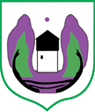 Ul. Maršala Tita br.184310 Rožajemail: skupstinaopstinerozaje@t-com.metell: (382) 051/271-102fax: (382) 051/271-101web:https://www.rozajeBroj: 22                                                                                            Rožaje, 07.09.2021.godineNa  osnovu člana 22 i 23 Odluke o obrazovanju radnih tijela Skupštine  (,,Sl. list CG -opštinski propisi” br. 7/19), S a z i v a mXXII (dvadeset drugu) sjednicu Odbora za izbor i imenovanja, zakazanu 16.09.2021.godine /četvrtak/ sa početkom u 10:00 časova, u kabinetu predsjednika Skupštine.Za sjednicu predlažem sljedeći D N E V N I   R E DUsvajanje Zapisnika sa prethodne sjednice Odbora za izbor i imenovanje;Razmatranje i usvajanje predloga Odluke o izmjeni Odluke o imenovanju Opštinske izborne komisije Rožaje;Razmatranje i usvajanje predloga Odluke o razrješenju člana Opštinske izborne komisije Rožaje u stalnom sastavu;Razmatranje i usvajanje predloga Odluke o imenovanju predsjednika Odbora za međuopštinsku, međunarodnu saradnju i evropske integracije;Razmatranje i usvajanje predloga Odluke o imenovanju predsjednika Odbora DOO „Agencija za projektovanje i razvoj“ Rožaje.      DOSTAVLJENO:                                                                                  Dr Cena Kajević ,s.r.                                                                                                                  PredsjednikČlanovima Odbora                                                                     Odbor za izbor i imenovanja